Bağlı Olduğu Alt Süreç: Öğrenci İşleri Alt SüreciSürecin Sorumluları: Öğrenci İşleri Daire Başkanı, Eğitim Öğretim Şube MüdürüSürecin Uygulayıcıları: Eğitim Öğretim Şube Müdürlüğü, Birim Öğrenci İşleri SorumlusuSürecin Amacı: Öğrencinin talep ettiği öğrenci belgesi, transkript vb. her türlü belgenin öğrenciye tesliminin sağlanmasıSürecin Girdileri: Dilekçe, e-Mail, Öğrenci BaşvurusuSürecin Faaliyetleri:Öğrencinin veya elinde resmi vekalet belgesi bulunan öğrenci vekilinin öğrenci belgesi, transkript, askerlik belgesi vb. için şahsen veya kendi biriminin e-posta adresine online olarak, diğer belge ve bilgiler için dilekçe ile veya online müracaatta bulunmasıÖğrencinin katkı payı, borç kontrolü, ders kayıt kontrolü ve azami süre içerisinde eğitim görüp görmediğinin kontrol edilmesiÖğrencinin belge almasına engel bir durumu yok ise ilgili birim personeli tarafından öğrenci otomasyon sistemi üzerinden belgenin çıktısının alınması Öğrencinin istediği belgeyi almasına engel bir durum söz konusu ise belgenin verilmeme sebebinin öğrenciye veya vekiline bildirilmesiIslak imzalı istenmesi durumunda belgenin Enstitü/Fakülte/YO/MYO sekreteri tarafından mühürlenip imzalanması veya sistem üzerinden elektronik imzalı olarak onaylanmasıBelgenin öğrenciye teslim edilmesiSürecin Çıktıları: Öğrenci Belgesi, Transkript, Öğrenci Tarafından Talep Edilen BelgelerSürecin Performans Göstergeleri:  SPG.4.2.3.1 Öğrenci memnuniyet anketi oranıSPG.4.2.3.2 Verilen Belge SayısıSürecin Müşterisi: Öğrenciler, MezunlarSürecin Tedarikçisi: Akademik Birimler, Öğrenci İşleri Daire Başkanlığı, Öğrenci İşleri SorumlularıSüreci Tanımlayanlar: Süreç Sorumlusu ve Uygulayıcıları, Süreç Yönetimi Çalışma Grubu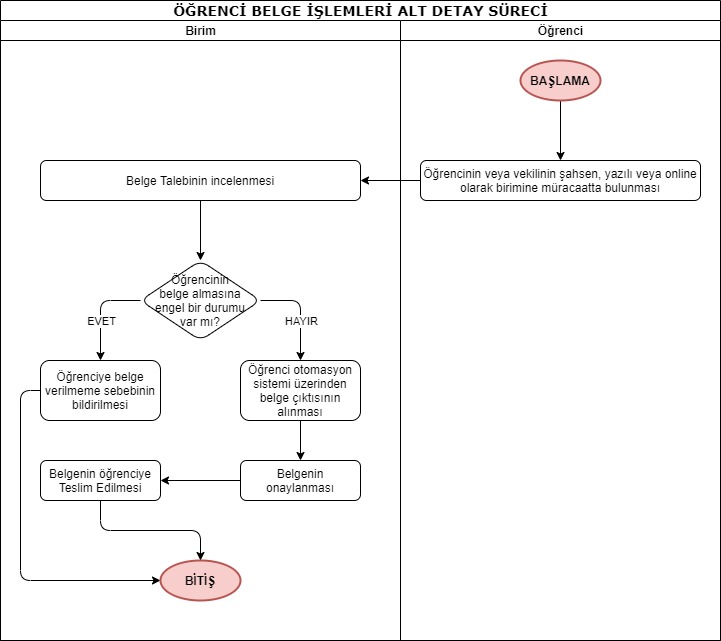 